Your Tag-LineShocking!  Funny!  Real!** You need a logo. Have Connie make one for you.Your BioWhether you want your audiences laughing uproariously or gaining vital skills for improving their work and life, Marti MacGibbon will put together a program customized to meet your needs. Marti is an inspirational speaker, humorist and author of the book Never Give In To Fear.  Marti delivers a personal rags-to-riches comeback story that is powerful and uplifting.  She is a survivor of addiction, homelessness and human trafficking who has rebounded to live a prosperous life. Marti’s humor has captivated audiences at corporate and association events and she has even performed at the Hollywood Improv and The Comedy Store in Los Angeles.Your CredentialsInterviewed by Entrepreneur, Investor’s Business Daily, The Examiner.com, ABC-TV, CBS-TV, and moreHer articles have appeared in over 150 magazines such as Business Partner, Pharmacy Week, Today’s Insurance Professionals, BizVoice Magazine, Wellness Magazine, Leadership Excellence, About Families, ADVANCE for Hearing Practice Management, The Pulse Legal PublicationsInterviewed on many radio showsAppeared at the Hollywood Improv and The Comedy Store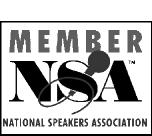 Certified Addiction Treatment professionalAuthor of Never Give In To FearMember of the National Speakers AssociationYour TopicsLaughing All The Way Up From Rock BottomBend and Bounce so You Don’t BreakDerailed – Get Back on Track (Business)Kick-Ass Personal TransformationHope After Dope (Addiction)Human Trafficking: Victim to Triumphant SurvivorYour ClientsUnited WayEmergency Nurses AssociationMuseum of ToleranceYour Contact informationFor more information, or to contact Marti:www.martimacgibbon.com(310) 210-4674marti@martimacgibbon.com@martimacg  facebook.com/MartiMacYour Testimonials“Your presentation was articulate, impassioned, well informed, and humorous but real world.  Rarely does our speaker get a standing ovation (which you were given spontaneously for several minutes).”James Lemons, MD, Professor of Pediatrics, Indiana University“Marti connected emotionally with our audience. I was impressed with how she customized her presentation to our audience’s needs.  Your audience will laugh, cry and take action to make positive changes in their lives.”	--- Helene Cross, CEO, Fairbanks Hospital“Marti’s life walk proves that anyone can overcome life’s adversities as long as you have the conviction of your beliefs and the courage to follow through – regardless of the cost.”Scott Ventrella, Host of Business Talk Radio network“The audience hung on her every word, both because her story was clearly so authentic, but also because she told it with such expert care.”Luke Blocher, Director, Freedom Center“Marti is both effective and inspiring. She is a courageous and animated speaker who uses her own personal story to empower others.  Her candid and witty presentation helped insure the success of our event.  Marti has the ability to address a serious topic in a way that keeps her audience engaged.”Charlene Ventura, President YMCA“Marti MacGibbon is a speaker like no other! Her book, Never Give in to Fear, grew out of the abyss of addiction, homelessness and human trafficking. Her amazing story of hurtling these obstacles and moving into a life of prosperity and success is what makes Marti someone worth listening to. She uses humor (she is also a standup comic) and emotion to show others how they can change their professional and personal lives for the better.”— Pam Lontos, Pam Lontos Consulting